Poniedziałek 25 majaEdukacja polonistyczna:Święto wszystkich dzieci- poćwicz czytanie ze zrozumieniem – zapoznaj się z tekstem „Poznajmy się” (podr. s. 38-39) i na jego podstawie wykonaj zadanie 1 w ćwiczeniach na stronie 54- wielka litera w nazwach państw- wpisz do zeszytu i zapamiętaj! regułkę z ramki na stronie 40 w podręczniku oraz wykonaj ćwiczenie 1 i 2- napisz list (ćw. s. 55 z. 2)Edukacja matematyczna:Ćwicz  dodawanie i odejmowanie liczb  w zakresie 100 oraz rozwiązywanie zadań wymagających umiejętności praktycznychPrzeanalizuj zadania w podręczniku na s. 54  - 55.  Zastanów się nad odpowiedziami na zadane pytania.  Przepisz do zeszytu informację z ramki – podręcznik . 54.W zeszycie wykonaj zad. 1 z ćwiczeń  s. 65. Zmierz szerokość  i długość swojego pokoju oraz długość i wysokość biurka.  Wyniki wpisz do zeszytu.W ćwiczeniach wykonaj zad. 2 na s. 65.      Wtorek 26 majaEdukacja polonistyczna:Każdy z nas jest ważny- poćwicz czytanie ze zrozumieniem- przeczytaj tekst „Każdy jest ważny” (podr. s. 41) i zastanów się nad odpowiedziami na pytania 1 i 2- uzupełnij zdania (ćw. s. 56 z. 1)- ó niewymienne- wpisz do zeszytu i zapamiętaj! regułkę z ramki na stronie 42 oraz wykonaj zadanie 2- rozwiąż rebusy (ćw. s. 57 z. 3)- wyrazy o znaczeniu przeciwnym (ćw. s. 57 z. 4)Edukacja matematyczna:Ćwicz dodawanie i odejmowanie liczb w zakresie 100 oraz rozwiązywanie zadań z treściąW zeszycie wykonaj zadania: 1, 2, 3 i 5  - podręcznik s. 56.Chętni uczniowie mogą wykonać również zad. 4. Środa 27 majaEdukacja polonistyczna:Planujemy zakupy- przeczytaj tekst „Zeszyt z wydatkami” (podr. s. 43-45) i zastanów się nad odpowiedziami na pytania 1-4. Na podstawie tekstu wykonaj zadanie 1 na stronie 58 w ćwiczeniach- opowiadanie ( podr. s. 46-47 z.1)- uzupełnij zdania ( ćw. s. 59 z. 2)- potyczki ortograficzne str. 29 Edukacja matematyczna:Doskonal swoje umiejętności rachunkoweW zeszycie wykonaj zad. 6, 7, 8  - podręcznik s. 57.  Czwartek 28 maja Edukacja polonistyczna:O uważnym słuchaniu - przeczytaj opowiadanie „Bileciki do kontroli” (podr. s. 48) i zastanów się nad odpowiedziami na pytania- prawda czy fałsz? ( ćw. s. 60 z. 1)- zmień zdania według wzoru (ćw. s. 61 z. 3)- potyczki ortograficzne str.30 Edukacja matematyczna:Ćwicz rozwiązywanie zadań wymagających umiejętności praktycznych W zeszycie wykonaj zad. 9, 10 i 11 – podręcznik  s. 57.  Piątek 29 majaEdukacja polonistyczna: Potyczki ortograficzne. Ważne są świczenia, gdy „ó” się nie wymienia- przeczytaj rymowankę „ Ruszam mózgiem nie na próżno!” (podr. s. 49) i wykonaj zadanie 3- potyczki ortograficzne ( ćw. s. 62-63)Edukacja matematyczna:Sprawdź siebie  Sprawdź, czy potrafisz samodzielnie wykonać zadania w ćwiczeniach na s. 66 – 67.ReligiaTemat -Wniebowstąpienie - z Jezusem idziemy do Ojca. katecheza 45 str. 92Temat- Duch Święty - pierwszy dar uwielbionego Jezusa. katecheza 47 str. 96wykonaj ćwiczenia w katechizmie.
Zaznacz właściwe odpowiedzi odpowiedzi prześlij mi na pocztę
Imię i nazwisko ………………………………….….. kl.21.Kto znalazł małego Mojżesza w rzece:a. siostra b. matkac. córka faraona2. Dokąd zbiegł Mojżesz z Egiptu?a. w góry b. na pustynięc. nad morze3. Czym zajmował się Mojżesz:a. uprawiał rolęb. pasł trzodęc. łowił ryby4. W jakim znaku ukazał się Mojżeszowi Bóg?a. tęczyb. graduc. płonącego krzewu5. Ile było plag egipskich?a. 5b. 7c. 106. Jak nazywała się ostatnia plaga? a. żaby b. anioł śmierci c. komary7. Jak nazywa się święto- pamiątka ostatniej plagi?a. Paschab. Namiotówc. Przaśników 8. Przez jakie morze przeszli Izraelici?a. Czarneb. Czerwonec. Białe9. Zapowiedzią, którego sakramentu była manna?a. kapłaństwab. pokutyc. eucharystii11. Na jakiej górze Bóg zawarł przymierze z Izraelitami ?a. Syjonb. Synajc. Nebo12. Złota skrzynia z tablicami 10 przykazań to:a. Arka Pokojub. Arka Bogac. Arka Przymierza 13. Jak długo Izraelici wędrowali po pustyni:a. 40 latb. 40 dni,           c. 40 miesięcy14. Jaką rocznicę obchodziliśmy 18 maja? Język angielskiWAŻNA INFORMACJA: PONIEWAŻ NIEOBECNOŚĆ PANI IWONY NIESTETY SIĘ PRZEDŁUŻYŁA GRUPA W PONIEDZIAŁEK NIE MA LEKCJI ONLINE. NIE MA W TYM TYGODNIU ZADANYCH ZADAŃ Z JĘZYKA ANGIELSKIEGO.GRUPA W ŚRODĘ ŁĄCZY SIĘ NA LEKCJĘ ONLINE NORMALNIE!Informatyka Wyszukaj w podręczniku do j. polskiego dowolny wiersz.Otwórz WORD. Przepisz jedną zwrotkę.  ( Times New Roman ;Rozmiar: tytuł 16Tekst :14Akapit: wyrównaj do lewejKolory podobne jak w  wybranym przez Ciebie wierszu.)Otwórz Paint.Narysuj ilustrację do wiersza lub coś ,co było najważniejsze w wierszu.Zaznacz rysunek i wklej pod tekstem wiersza, np.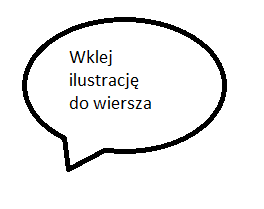 Zapisz jako plik pod nazwą: ilustracjaNapisany tekst z rysunkiem wyślij mailem.boniita1903@gmail.comZadanie oczywiście zostanie ocenione. Powodzenia!